Санкт-Петербургский государственный университетСВЯЗЬ АСТРОНОМИИ И РИТУАЛА ЗАПАДНОЙ ХАНЬ (206 до н.э. – 9 н.э.)Выпускная квалификационная работа по направлению 033000 Культурологияосновная образовательная программа «Китайская культура»Рецензент: к. ф. н., ст. преп.Мараев В. Н.Санкт-Петербург2017 Введение.Тема представленной выпускной квалификационной работы «Связь астрономии и ритуала западной Хань (206 до н.э. – 9 н.э.)». Мною была выбрана данная эпоха по причине того, что в этот период времени существование единой Ханьской империи способствовало развитию культуры, духовно-этических учений, искусства и естественных наук, в том числе астрономии. В период Хань китайцы уже определили положение и траекторию движения многих небесных тел, а также имели карты звездного неба. Люди накапливали опыт и навыки из повседневной жизни и трудовой деятельности, у них еще не выработали никаких методических знаний в области химии и физики, а «наука о космосе» уже была достаточно высокоразвитой. Древность астрономии определяет то особое место, которое «учение о звездах» занимает в истории человеческой культуры. На протяжении многих столетий астрономия была существенной частью философско-религиозного мироощущения, а возникла данная наука из практических потребностей человека.  Для всех она была не ограниченной отраслью науки, а учением о мире, связанным с их мыслями и чувствами, с мировоззрением в целом. Работу древних астрономов вдохновляли глубочайшие проблемы человечества. Астрономия была одной из важнейших наук, дающих представление о природе вещей и явлений во вселенной, и поэтому эту отрасль науки использовали для предсказаний и гаданий. Проводили ритуалы и обряды поклонения небесным телам.Ритуальные аспекты жизни любых народов представляют существенную ценность в культурологическом исследовании. Ритуалы пронизывали разные отрасли человеческой культуры, заключали в себе большой функциональный ряд: были способом трансляции культуры из поколения в поколение, рычагом политического воздействия и так далее. Ключевым понятием ритуально-религиозной сферы жизни китайского этноса является ли (ритуал, 禮). В словаре Шо вэнь цзе цзы («Объяснение простых письменных знаков и анализ сложных письменных знаков», 說文解字,121 г. н.э.) филолог и языковед Сюй Шэнь (許慎, 58 г.-147 г.) дает такое пояснение для иероглифа: «禮，履也。所以事神致福也» («Ли 禮есть люй 履, т.е. просить милости у духов»).В связи с устойчивостью компонентов китайской традиционной культуры, изучение древних эпох является важной частью исследования культуры Поднебесной в целом. Актуальность данной работы определяется прежде всего важностью ритуала в системе культурных ценностей традиционного Китая и значимой частью традиционно-культурного самосознания китайского народа. Особую ценность данный термин получил при Конфуции, который подразумевал под «ли» не просто совокупность нормативных установок, контролирующих человеческое поведение, а основание образцового общественного порядка, метод гармонизации человека и Космоса.  Объект работы: религиозные особенности западной ХаньПредмет работы: исследование влияния и значения астрономии в ритуальных традициях западной ХаньСтепень разработанности темы: тема астрономических верований и ритуалов, связанных с ними в культуре Китая интересовала некоторых учёных, поэтому по данной теме имеется определенная научная база. Среди отечественных учёных на тему древнекитайской астрономии, астрономического ритуала были использованы работы В.Е.Еремеева, Л. Е. Померанцевой, Г. А. Ткаченко и другие. С помощью изучения астрономического ритуала, можно проследить развитие календарной системы. По теме календарных особенностей ханьской эпохи были использованы работы В. В. Цыбульского, В.Е.Еремеева, Н.Ю. Агеева и так далее. Отдельно хотелось бы выделить работу В.Р. Вяткина, а именно его перевод и комментарии к «Историческим запискам» (史記) Сыма Цяня (司馬遷, 145/135-86 гг. до н.э.).В процессе работы была использована научная литература и на английском языке. Например, одна из самых важных, на мой взгляд, работ это «Наука и цивилизация в Китае» Джозефа Нидэма, в которой подробно дается характеристика астрономической науки, последовательно приводятся этапы ее становления, описывается значение науки в различных сферах жизни китайцев древности. На итоги его работы опираются многие современные исследователи, чьи работы также были рассмотрены. В данной выпускной квалификационной работе были использованы работы по астрономии H. Selin, D.W. Pankenier, John B. Henderson и так далее.Для более глубокого понимания некоторых аспектов ханьского времени и более полного их исследования были использованы несколько работ на китайском языке и одна на французском языке. Но данные работы не представляют ценности при изучении астрономического ритуала.Цель работы: на основе изучения и анализа научной литературы по данной теме выявить астрономико-ритуальную связь в культуре Западной Хань (206 до н.э. – 9 н.э.) и определить характер этой связи.Следовательно, нам необходимо решить следующие задачи:-Определить место астрономии в религиозной структуре Китая западной Хань-Определить основополагающие параметры западноханьского ритуала как социокультурного феномена. -Определить концепции мироустроения основанные на знаниях о космосе, движении звезд, планет и других небесных тел-Рассмотреть календарную систему и ее астрономических компонентов-Сравнить идеи о Космосе и небесных телах разных мыслителей эпохи Западная Хань, провести сравнительный анализ произведений рассматриваемой эпохи, а именно «Хуайнань-цзы» и «Ши Цзи» (Исторические записки» Сыма Цяня-Установить связь астрономии и ритуала в Западной Хань, проанализировать значение этой связи Данная работа состоит из введения, двух глав (и подглав), заключения, списка используемой литературы, а также приложения.Введение к данной работе характеризует актуальность и особенности данной темы. В вводной части приведена основная научная литература, описана поставленная цель, а также задачи, способствующие ее достижению.Первая глава работы теоретическая и она раскрывает основные характеристики и связь астрономии и ритуала в Западной Хань. Сперва дается культурно-историческая справка, которая может помочь читателю понять основные черты рассматриваемой эпохи. В данной главе содержится 4 подглавы, в которых рассматривается ритуальная деятельность, связанная с Космосом, отдельно анализируются некоторые концепции направленные на установление гармонии между Небо (космосом), землей и человеком. Отдельная подглава посвящена рассмотрению календарной системы, которая являлась видимым результатом практической деятельности астрономического ритуала.Вторая глава работы является сравнительным анализом двух астрономических глав и трактатов эпохи Западная Хань - «Хуайнань-цзы» (淮南子) и «Исторических записок» Сыма Цяня. Сопоставляются концепции, описанные в трактатах, основанные на предсказаниях и предвещаниях космических объектов по отношению к всему китайскому народу и отдельным людям. В данной главе последовательно сравниваются «общие представления о Небе» (глава 2.1.), «Планеты» (глава 2.2.), «Солнце и Луна» (глава 2.3.), и «Другие небесные тела» (глава 2.4.).Заключение подводит итоги данной работы, основываясь на поставленной цели и задачах.Имеющийся список литературы составляет 39 единиц: 30 источников на русском языке, 6 источников на английском языке и 2 источников на китайском языке, а также один источник на французском языке.Глава 1. Основные характеристики и связь астрономии и ритуала в Западной ХаньВ данной главе приводится культурно-историческая справка, в которой кратко будет изложена информация о положении дел в Китае в период образования новой династии Западная Хань. Далее, будут описаны черты и особенности китайской астрономии, а также будет рассмотрена ритуальная и обрядовая деятельность, посвященная астрономическим телам, в эпоху Западная Хань. Также, здесь описана концепция земных и небесных полей и мысли о ней историков и ученых, живших в рассматриваемой в данной работе эпохе. И наконец, последний параграф посвящен китайском календарю и его значению, а также его связи с астрономией.Характеристика астрономии в Западной ХаньНачиная эту главу, прежде всего хотелось бы немного рассказать о выбранной эпохе. Империя Хань (Хань Чао, 漢朝) была основана в 206 г. до н.э., существовала после эпохи Цинь (Цинь Чао, 秦朝) и перед эпохой Троецарствия (Саньго, 三國), то есть просуществовала династия Хань до 220 г. н.э. Делится рассматриваемая эпоха на два периода: Западная (Ранняя) Хань и Восточная (Поздняя) Хань. Гао-цзу 高祖 (Лю Бан, 劉邦) является основателем ханьской династии. Установленный им порядок престолонаследования в семье Лю был прерван Ван Маном 王莽, захватившим власть в период с 9 г. н.э. по 23 г. н.э., и период Западной Хань был завершен. Правительство Западной Хань было сосредоточено в Чанъане (長安). Этот период обусловлен становлением и расцветом единой культуры. Будущие династии рассматривали эпоху Хань, как эталон созидательности, ее политическое устройство, философия и культура оказали большое влияние на последующие поколения.Немного разобравшись в рассматриваемой эпохе, хотелось бы выделить некие особенности и черты присущие китайской астрономии в целом. Эта наука имела кардинальное значение для китайцев и возникла естественным образом. Астрономия (тяньвэньсюэ, 天文學, буквально – небесный узор) - наука о небесных знаках/символах, лежала в основе древней культуры Китая, в практической составляющей была реализована в виде астрономических календарей. Астрономия и календарная наука всегда были ортодоксальными, конфуцианскими, в отличие, например, от алхимии. В китайской традиции наука о звездах берет начало с эпохи совершенномудрого мифического правителя Яо, который согласно «Шуцзин» (Книга истории, 書經) отправил двух братьев Си и Хэ наблюдать за небесными светилами. С эпохи Шан-Инь (商殷, XVII–XI вв. до н.э.) некоторые небесные явления просматривались как предзнаменования, например, солнечные затмения. Начиная в этой эпохи китайские ученые непрерывно делали немалое количество астрономических записей. Во времена династии Чжоу (Чжоу Чао, 周朝, XI- III в. до н.э.) большое внимание уделялось астрономическим наблюдениям, а при чжоуском правителе У-ване в Гаочэнчжэне (совр. пров. Хэнань 河南) была сооружена первая астрономическая башня. В эту эпоху, так же, как и в рассматриваемой мною Западной Хань, астрономия служила в основном для составления точных календарей, предсказаний по небесным явлениям. Предсказания эти, главным образом касались военных действий, дел государства, погоды и урожая.В общем, начиная с эпохи Хань астрономические явления изучались довольно регулярно. Была создана должность тайшигун 太史公, который должен был вести исторические и астрономические записи, заниматься уточнением календаря и составлением астрологических прогнозов. И в отличие от Греции, где астроном был частным лицом, философом, в Китае, напротив, астроном находился при дворе императора, был тесно с ним связан, состоял на государственной службе.Так как Китай являлся сельскохозяйственной цивилизацией, календарь играл очень важную роль, как в бытовом плане, сельскохозяйственном, так и в политическом. Связь с бюрократией и правительством, а также официальный характер, это важные качества китайской астрономии.  Поскольку при смене династий следовало принять новый календарь (как начало новой эры мироздания) каждый кто хотел показать благожелательность по отношению к новой власти, должен был принять новый календарь. (см. подглаву «Календарь»)Астрономия была одной из ключевых наук в китайском обществе, потому что император был представителем Неба на Земле. Его называли "Сын Неба" (тяньцзы, 天子). Кроме политического, астрономия также, безусловно, имела и религиозный аспект. Она позволяла предсказывать будущие небесные явления. Астрономия и астрология были неразделимы в древнем китайском обществе. Любое событие на небесах рассматривалась как положительное или злонамеренное предзнаменование. Когда династия Хань пришла к власти, знания и практика древней астрономии во многом были потеряны. Историки и астрономы Хань стремились найти старые документы, которые не были уничтожены, и им удалось восстановить старые методы наблюдения за звездами. Таким образом, китайская астрономия была возрождена.Характерной особенностью китайской астрономии было то, что в отличие, предположим, от эллинистической, она не была однонаправлена. Астрономия всегда была выражена аксиомой «как наверху, так и внизу» и наоборот «как здесь, внизу, так и наверху». Исходя из этого, эта наука непосредственно была связана с безопасностью государства и, следовательно, была контролируемой деятельностью с ранних периодов.Говоря об астрономических верованиях Хань, примечательно было бы привести в пример шелковый нарукавник, найденный в Синьцзяне 新疆 в могильнике Ния в 1995 году. На нарукавнике имелась надпись «星出東方利利中國», которая была вышита на ткани и означает: «Пять звезд, взойдя на востоке, благоприятствуют Срединному государству». Эту фразу в более полном виде можно увидеть у Сыма Цяня: «Когда пять планет, находящиеся на небе раздельно, собираются на восточной стороне [неба], будет польза срединным государствам». На шелковой ткани, кроме надписи, можно увидеть изображения Солнца и Луны, а также тигра, дракона, павлина, единорога. Астрологический мотив на ткани не только подтверждает, что редкий парад планет имел большое значение в народном сознании, но также показывает, что данные концепции пронизывали многие слои общества и достигли самых отдаленных уголков Ханьской империи. Также, одним из важных доказательств значимости астрономии в период Западной Хань является найденный в Мавандуйском (馬王堆) могильнике в 1973 году астрономический трактат «У син чжань» 五星佔 («Предсказания по пяти светилам»), датируемый 180–170 гг. до н.э. Планеты, описываемые в трактате, имели гадательные характеристики на основе их взаимосвязи с пятью стихиями и элементами, которые были соотнесены со множеством явлений, в частности, с цветами и направлениями в пространстве. Даже в одежде императора с давних времен существовал ритуально-астрономический аспект. С эпохи Чжоу по эпоху Сун (Сун Чао, 宋朝,960 г.-1279 г.) церемониальный головной убор императора, называемый мянь冕, символизировал покровительство Неба, благодаря передней своей части, которая образовывала дугу, что на тот момент ассоциировалось с Солнцем и Небом.Еще одним из аспектов и отличий китайской астрономии было то, что по существу она была полярной и экваториальной, в основном зависящая от наблюдений циркумполярных звезд, в то время как греческая, например, была эклиптической, зависящей от гелиакальных восходов. 1.2.  Ритуальная и обрядовая деятельность, посвященная астрономическим телам, в эпоху Западная ХаньВера в потусторонние силы, во многом определяла разные стороны социальной и частной жизни ханьского периода. Так как предполагалось, что успех того или иного дела определяется влиянием незримых сил, пытались отыскать способы благоприятного влияния этих невидимых сил на судьбу живущих.Только при помощи ритуала человек древности мог достигнуть переживания целостности бытия и целостности знания о нем, понимаемое как благо и отсылающее к идее божественного как носителя блага. Это переживание сущего во всей его интенсивности, особой жизненной полноте дает человеку ощущение собственной укорененности в данном универсуме, сознание вовлеченности в сферу закономерного, управляемого определенным порядком, благого.В первые годы образования Хань религиозно-философское мышление было сплетением легистских, конфуцианских и некоторых даосских идей (в пример можно привести трактат Хуайнань-цзы). Если, при Цинь правитель - это человек-наместник Неба с безмерной властью, то в Хань император уже как определенная частица мира, задача его в том, чтобы наставлять народ, способствовать поддержанию гармонию в Срединном государстве. Примерно в I в. До н.э. две различные модели имперской религии вступили в конфликт. «Трактат о жертвоприношениях», в «Хань шу» (История Хань), особенно вторая часть, - это хроника непрерывных сдвигов, которые затрагивали имперский культ. В то время как некоторые специалисты требовали географической централизации имперских обрядов и уничтожения божеств, судили инакомыслящих - фанши (мастера методов, 方士), которые поощряли древние культы, конечной целью которых было бессмертие. Образованные люди (конфуцианцы, легисты и т.д.) разработали религиозную систему, в центре которой было поклонение Небу, нравственная сила, регулирующая вселенную. Правитель, как Сын Неба, должен был следовать ритуалам, унаследованным от династии Чжоу. Основываясь на цитатах из классики, литераторы настаивали на ценности и эффективности жертвоприношений, полученных не из количества или изощренности отступов - понятия, которое они осуждали как извращение обряда, - но из искренности и чистоты того, кто совершал жертвоприношения. В этой концепции жертвоприношения правитель был единственным возможным посредником между Небом и человеком. Все это происходило во времена правления ханьского У-ди (Хань У-ди, 漢武帝, прав. 141-87 гг. до н.э.), годы правления которого можно считать этапом оформления ритуальной системы и официального пантеона.Конфуцианцы при У-ди вновь приобретают влияние примерно к середине правления Ранней Хань. Они находились при дворе, и занимали разнообразные должности, имели заметный авторитет и полномочия, и так же у них была возможность воздействовать на правителя и ритуальные уложения. Собственно, с данными преимуществами, они начали настаивать на потребности изменений в ритуальном укладе, опираясь на то, что действующая ритуальная система не соответствует империи. Приверженцы конфуцианства были недовольны тем, что ритуальная система не слаженна, не имеет собственного уложения (календарь, цвет одежд и так далее). У-ди начинает осуществлять организованные реформы: образование ритуальной символики Хань, нового календаря и новой системы жертвоприношений. Так, при У-ди появляется новый календарь.Примерно в 119-113 до н.э. крупным культовым центром становится гора Ганьцюань (甘泉), (в 150 км к северо-востоку от Чанъани 長安). Его основным ритуальным предназначением были жертвоприношения Тай-и (Великое единое, 太一), которому там был воздвигнут алтарь, имеющий форму восьмиугольника, приближенного к кругу, как символ Неба. Там, на высоком холме были четко выстроенные три яруса. Верхний ярус — Цзы тань (Пурпурный алтарь, 紫坛) имел восьмиугольную, тяготеющую к кругу форму (символ Неба). Получается земной алтарь в названии, имел аналогию с Пурпурным дворцом, в котором проживал Тай-и. «Был построен дворец Ганьцюань, в котором возвели башни, разрисованные изображениями духов Неба, Земли, Тай-и и других духов, там расставили жертвенную посуду, чтобы призывать небесных духов». По верованиям ханьцев, дух Тай-и постоянно проживал вблизи Полярной звезды, его обиталищем был дворец Цзы-гун. Сыма Цянь также упоминает следующий факт насчет поклонения Тай-и во времена правления У-ди: «по случаю похода против [племен] наньюэ император устроил моление духу Великого единого, для совершения которого из колючего кустарника сделали древко и нарисовали знамя с изображением солнца, луны, созвездия Северного Ковша и поднимающегося кверху дракона так, чтобы рисунок трех звезд Великого единого представлял [как бы] острие копья духа Тай-и».Уместным также, будет заметить, что на нижнем ярусе ритуальной постройки находился алтарь в форме квадрата и там поклонялись Северному Ковшу (Бэй-доу — Большая Медведица, 北斗).  Так Ганьцюань стал одним из важнейших ритуальных центров Китая.Существуют разные версии по поводу возникновения поклонения Тай-и. В Чуских строфах, например, существует ода августейшему божеству звезды востока Тай-и — Дунхуан тай-и (東皇太一), написанная Цюй Юанем (IV—III вв. до н.э.). В разное время, это божество воспринималось по-разному, как абстрактная сила, либо как персонифицированное божество; чусцами почитался так же, как бог войны и так далее. Позднее, почитание Тай-и будет играть большую роль в даосизме. Рассматривая, например, название школы «Великого единого» (тай-и цзяо) восходит оно к популярному еще с ханьских времен культу астрального божества Тай-и. «Мю Цзи из Бо представил императору доклад о способе принесения жертв духу Тай-и […], в котором говорилось, что этот дух самый почитаемый», - рассказывает Сыма Цянь.Стоит также упомянуть еще один ритуал, связанный с Небом - фэн шань, то есть жертвоприношения Небу и Земле, у Сыма Цяня, кстати, имеется целая глава, аналогично названная, посвященная этому ритуалу. Этот ритуал подтверждал легитимность правящего режима и соответствие правящей династии космическим и историческим циклам. У Сыма Цяня в главе про «Жертвоприношения Небу и Земле» рассказывается про ритуал фэн шань, выбранные мной отрезки текста опираются, в основном на ритуалы, посвященные Небу и небесным телам: «В 201 г […] [Гао-цзу] издал эдикт, в котором […] повелел чиновникам, ведающим службами, соорудить кумирню [духу] Чи-ю в Чанъани. В Чанъани учредили должности чиновников, ведающих службами и молениями, [должности] шаманок [и шаманов]. Среди них были шаманы из Лян, приносившие жертвы Небу, Земле, духу небесного алтаря […]; шаманы из Цзинь, приносившие жертвы […] духу восточного господина — Солнца, духу повелителя облаков, духу [звезды] Сымин, […] ; шаманы из Цзин [Чу], приносившие жертвы духу, живущему под домом, предкам шаманов, духу [звезды] Сымин, […] ; шаман Девяти небес приносил жертвы девяти небесам», «Затем Гао-цзу эдиктом повелел главному цензору: «Настоящим повелеваю в областях, владениях и уездах соорудить храмы духу звезды Лин и постоянно приносить этому духу по сезонам года жертвы быками». С помощью ритуала фэн шань император У-ди, который император провел дважды в 110 до н.э и 65 до н.э, доказал легитимность своего правления.Ритуальные реформы эпохи Западная Хань продолжились, и в 106 г. до н.э. у горы Тайшань У-ди устанавливает Минтан (Светлый зал, 明堂). Минтан был местом совершения государственных культов, национальным святилищем, ритуальным и административным центром, соединяющим в себе религиозно-сакральную и социально-политическую функции. Основные ритуалы совершались в честь Тай-и, Шан-ди, Пяти Владык, Владычицы Земли Хоу-ту, различным духам и императорским предкам. Цай Юн (蔡邕; 132 г.—192 г.), китайский интеллектуал эпохи Хань, описывал архитектурный микрокосм святилища следующим образом: его девять комнат представляли девять областей, двенадцать залов которых резонировали с двенадцатью часами дня, его двадцать восемь столбов символизировали двадцать восемь лунных стоянок, а его восемь внутренних проходов были соединены с восемью триграммами. Его основание было квадратным, как форма земли, его круглая крыша напоминала небеса, и вся структура была окружена водой, которая представляла четыре моря.Далее, мне хотелось бы привести несколько интересных фактов, в отношении астрономических верований. При проектировании императорского города, например, при сооружении дворцов, иногда для их построения пользовались схемой расположения звезд, такой опыт имел место при династии Хань и последующих династиях. Ткачество китайцы тоже встроили в традиционное представление о небесах. Главную роль в верованиях ремесленниц (в Китае ткали женщины) играло созвездие Небесного правителя со звездой Ткачихи. В летописях периода правления династии Хань упоминаются великие кланы, на предприятиях которых работали ткачихи, которые изготавливали шелковые ткани. Жены в богатых домашних хозяйствах, как это описано в ханьских поэтических произведениях и изображено на фресках склепов, тоже ткали полотно. Важным аспектом древнекитайской традиции была традиция погребения. В склепах западноханьской династии на полых кирпичах часто выдавливали изображения, а в некоторых склепах наносили разноцветные фрески, в том числе с изображениями на потолке Солнца, Луны и звезд, а также животных четырех сторон света или сюжетами из истории и литературных произведений. На горбах времен династии Хань были изображения ворот Небес (у каждого из 9 дворцов, по Сыма Цяню, были ворота, таким образов девять ворот), Фуси и Нюйва (которые в какой-то период воспринимались как божества Солнца и Луны), животных четырех сторон света, Солнца и Луны, многочисленных бессмертных созданий и точных копий зданий. В качестве предзнаменований использовали увиденные сны с присутствием астрономических объектов. Например, видение солнца во сне предвещало аудиенцию у своего правителя.1.3. Сравнение земных и небесных областей.В древнем Китае сложилась система представлений о своей стране как о «девяти областях» - больших регионах, характеризующихся определенными хозяйственно-культурными особенностями и не совпадающих с политическими границами отдельных царств. Первые упоминания о «девяти областях», введение которых приписывается легендарному правителю Юю (Да Юй, 大禹), встречается в эпиграфических текстах 6 в. до н.э. В наиболее полном виде специфика этих областей изложена в «Чжоули» (Чжоуские ритуалы, 周禮), а затем повторена историографом ханьского времени Бань Гу в географическом разделе его «Ханьшу». В Хуайнань-цзы также описывается концепция разделения на девять земных областей. Кроме того, небосвод там тоже разделен на 9 небесных полей. При этом, когда дело доходит до районного сопоставления земли и неба, авторы Хуайнань-цзы отходят от концепции 9 областей и предлагают другое разделение: «Звездным секторам соответствуют земли: [созвездиям] Рог и Шея - царство Чжэн, созвездиям Основа, Дом, Сердце - земли Сун; Хвост, Корзина - Янь; Ковш, Волопас - Юэ; Ожидающая дева - У; Пустота, Кровля - Ци; Построенный дом, Восточная стена - Вэй; Скипетр, Оковы - Лу; Желудок, Гнездо, Вилы - Вэй*; Морда, Заслуги - Чжао; Восточный колодец, Колесница чертей - Цинь; Ива, Семизвездье, Натянутый лук - Чжоу; Крыло, Повозка – Чу». Получается, 13 районов. Эти районы сопоставлены мною с девятью полями неба, рассмотренными в следующей главе. (см. Приложение 2). У Сыма Цяня также была интересная схема районирования Китая, в которой тоже было 13 областей, на Небе и на Земле. Но названия этих земель абсолютно отличны от предложенных в Хуайнань-цзы. Главным фактором земного разделения Сыма Цяня являлась природная среда (естественно-климатические условия, плодородие почвы, а также относительную плотность населения). Предложенное историком разделение территорий совпадает с периодом Чжаньго, а во времена Хань данные границы давно уже утратили свое политическое значение. Мысли Сыма Цяня по поводу региональной характеристики периода Хань были восприняты и развиты другим крупнейшим историком – Бань Гу. Речь идет о концепции Сыма Цяня по поводу взаимосвязи между расположением небесных светил и различных регионов Поднебесной, что и определяет особенности последних. Таблицы в которых показывается такая взаимосвязь приведены мною в Приложении 3 и 4. Хочется заметить, что соотношение звезд и районов Китая в Хуайнань-цзы имеет большое сходство с мыслями Бань Гу. И это не удивительно, так как в отличие от Сыма Цяня, они рассматривали аналогичные временные рамки, а именно деление территорий в эпоху Хань. Хотя, в схеме Бань Гу имеется присутствие некоторых царств эпохи Чжоу так как, по его словам, некоторые регионы «с точки зрения небесных письмен сохранили свою самостоятельность». Все же, несмотря на это у Бань Гу и в Хуайнань-цзы имеются расхождения, как касающиеся сопоставлений районов и звезд, так и касающиеся названий самих созвездий.1.4 Календарь.Китай – это страна древней истории, культуры, философии и науки. Архаическая культура Поднебесной тесно связана с астрологией и астрономией. Астрономия лежит в основе древней культуры Китая, а ее практической реализацией были астрономические календари. Необходимость ритуальной синхронизации сроков сельскохозяйственных работ с небесными циклами предопределила развитие астрономии.В китайском календаре древности объединено огромное количество жизненных и культурных аспектов жизни. Это и астрономия с соответствующими методами измерения небосвода, и философия – с концепцией восприятия времени и пространства, астрология, так как во всем пытались найти значение и смысл, опираясь на положение планет и созвездий, это политика – как механизм воздействия и влияния на общество («Воля Неба»). Ко всему прочему можно добавить и то, что это ранняя форма изобразительного искусства, концепция обрядовых традиций, а также показатель долгого и непрерывного прогресса древнекитайской астрономии.Хотя, о китайском календаре есть не мало литературы, интерес к нему растет. Календарь, по сути, является методом объединения дней в периоды, подходящие для гражданской жизни, религиозных и культурных обрядов. Он несомненно был достаточно важным аспектом жизни, и атрибутом власти. Каждый новый правитель, вступающий в управление государством, должен был быть внимателен к установлению нового начала года в календаре, к изменению первого числа первой Луны года, дабы получить повеление неба. В древнем и Средневековом Китае обнародование календаря императором, было аналогично чеканке монет, с изображением и надписью, западными правителями. Использование календаря означало признание императорской власти символом мандата небес, календарь был частью ритуальных принадлежностей правящей династии.Из-за тесной связи между календарем и государственной властью, бюрократия с тревогой наблюдала за деятельностью независимых исследователей звезд, астрономов, поскольку считали, что они могли тайно участвовать в календарных расчетах, выгодных повстанцам, которые были заинтересованы в создании новой династии. Точность календарных счислений являлась признаком престижа императора. Еще в самом начале Исторических записок, Сыма Цянь в «Трактате о календаре» пишет: «Когда же правильный принцип календаря не определяется Небом и не проистекает от людей, тогда все дела нарушаются и их трудно завершить». Для китайцев календарь был олицетворением гармонии Неба и Земли, необходим был точный расчет, как минимум в целях успешного осуществления сельскохозяйственных работ. Долгом правителя было уведомлять рабочих начале нового месяца и регулировать сезоны аграрных работ. Специально уполномоченные чиновники занимались составлением календаря, а если кто-то из них своевольно намеревался его исправить или изменить, это каралось смертной казнью.Так как в данной работе я рассматриваю только период Западная Хань, анализировать буду календари этого отрезка времени. В начале династии Хань в различных сферах деятельности, пользовались достижениями циньских времен. Календарь был не исключением. Но уже во времена правления императора У-ди, в 104 году до н.э. календарь был изменен и назван Тай-чу – лунно-солнечный календарь, «[созданный в период правления под девизом] Тай-чу». Как-то раз, как говорится у самого Сыма Цяня, он Ху Суй и Гуньсунь Цин оповестили правителя о неточностях исчисления календаря. Император У-ди распорядился составить новый календарь. Для того, чтобы выправить его, необходимо было перенести изначальную дату года. В составлении календаря участвовало 20 ученых, среди которых кроме вышеперечисленных называются также Тан Ду (唐都, II век до н. э.) и Лося Хун.В рамках преобразования календаря он провел церемонию жертвоприношения духам Неба и Земли, в которой правитель молился духам о процветании и бессмертии. Вскоре после этого, уже при династиях Синь и Восточная Хань, были сделаны доработки календаря, когда измерение времени и наблюдение естественных циклов на небесах достигли большей точности. В сегодняшнее время мы принимаем календари как что-то само собой разумеющееся и мало кто задумывается что тысячи лет наблюдений за небом, звездами и планетами должны были пройти для их составления. «В традиционной китайской календарной науке производились расчеты повторяемости затмений и многих других астрономических явлений, а также различные нумерологические согласования».Расшифровка гадательных костей эпохи Шань-Инь указывает на то, что в XIV в. до н.э. в Китае были известны солнечный год в примерно 365 дней и длина синодического месяца в 29,5 дней. В эпоху Хань, с принятием лунно-солнечного календаря (инь-ян ли, 陰陽歷) Тай-чу, заметна большая точность в его составлении. Солнечный год считался - 365,2502, длина синодического месяца - 29,53086. Принцип лунно-солнечного календаря строился на том, что лунный месяц согласуется с солнечным годом, то есть синодический месяц дополняется поправкой на солнечный цикл, с помощью введения дополнительного месяца. В итоге получается, что обычный год – 12 лунных месяцев, а високосный - 13.     У Сыма Цяня указывается, что при династии Ся (Ся Чао, 夏朝, 2070-1765 гг. до н.э.) 1-я луна являлась началом года, при Инь – 12-я, при Чжоу – 11-я. При династии Цинь и в начале Хань год начинался с 10-ой луны. При составлении Тай-чу вернулись к 11-й луне. «В момент принятия календаря Тай-чу совпали зимнее солнцестояние, первый день одиннадцатого месяца и начало очередного шестидесятидневного цикла».В Западной Хань существовал также солнечный календарь. Его в какой-то степени можно назвать астрономическим, ведь в его основе лежит тропический год, и он напрямую связан с высотой восхождения Солнца над горизонтом в разное время года, а также ориентирован на 12 секторов небесной сферы. Он составлялся для понимания сезонных изменений погоды, и применения этих знаний для выращивания сельскохозяйственных культур. Этот календарь так и называется - сельскохозяйственный, или метеорологический. Он состоял из 24ех сезонов (цзе ци, 節氣), то есть в сезоне было примерно 15,22 дней, по нему определяли начало весны, «дни летнего солнцестояния и осеннего равноденствия. Полный список цзе ци приводится в книге «Хуайнань-цзы». Принцип деления года на 24 подразделения учитывался в лунно-солнечном календаре Тай-чу, составленном в 104 г. до н.э. Некоторая часть названий сезонов прямо отражает их сельскохозяйственную значимость в жизни китайцев. С 24 сезонами солнечного цикла было связано большинство погодных примет, которые интерпретировались в контексте сельскохозяйственной деятельности. Например, ясная погода в день Ли чунь («Начало весны») считалась приметой обильного урожая. Хотя аграрный сектор был очень важен для древнего китайца, обеспечение сельского хозяйства не единственная функция календаря. Природа, в понимании китайца, была задумана как великий организм с полным жизненным ритмом, порожденным гармонией всех ее частей, включая человека. Ключ от этого общего ритма лежал в Небе. Цикл сезонов был связан непосредственно с периодическими движениями Солнца, Луны и других небесных тел. Таким образом, составление календаря было необходимо для объяснения небесных циклов и их интеграции в универсальные ритмы.В Западной Хань календарь также был необходим для организации воинской службы, назначений и повышений в должностях, контроля служебных отпусков.Календарь китайского стиля был системой, которая давала не только дни, месяцы и годы в пронумерованных последовательностях, но также полный набор математических методов для расчета эфемерид, который обеспечивает как положения, так и даты характерных явлений для Солнца, Луны и планет. Но при разработке китайского календаря также учитывалась его связь с движением Юпитера. Не имея точных данных, ученые все же установили, что Юпитер за 12 лет совершает один оборот вокруг Солнца. Так как в Китае всегда придавалось большое значение символике чисел и поискам космических циклов в движении небесных тел, то составители календаря, сопоставив движение Юпитера с движением Сатурна, подобрали такое соотношение их периодов движения, при котором исключались бы дробные результаты деления большего числа на меньшее. Поэтому они взяли за основу цикла время двух оборотов Сатурна, равное 60-ти годам. За это время Юпитер делает 5 оборотов вокруг Солнца. А цифра 5 являлась символом пяти элементов, которым соответствуют пять цветов, пять времён года, пять географических направлений и др.Ритуал составления точного календаря имел решающее значение для поддержания гармонии во вселенной. Все – правитель, тип его одежды, императорские обряды, вкус жертвенной пищи, числа, звуки и многое другое, все связано с определенным временем года. Это часть общей космологической схемы. Вот почему одной из основных функций императора был календарь.Глава 2. Сравнительный анализ астрономических глав из «Хуайнань –цзы» и «Исторических записок» Сыма ЦяняСравнение представлений о НебеС глубокой древности люди представляли Вселенную как организм, который объединял человека и природу. Частью природы было Небо (тянь, 天) – величественная сила, создавшая все на Земле, и в том числе правителя, который при помощи «небесного мандата» должен был управлять всем созданным. Считалось, что все, что есть на земле, имеет свой прообраз на небе, земные реалии прописываются на карте неба. Для того чтобы не разгневать Небо, пытались воздействовать на правящие мирозданием силы, подстроиться под них – посредством табу, молитв, жертвоприношений и ритуалов. Чтобы иметь более точную картину развития древней китайской астрономии, нужно также знать цель астрономии. Каковы были мотивы, методы, системы космологии, связана ли была астрономия с философией, политикой, религией?  По мнению Сыма Цяня, астрономия требуется для исследования границ между Небом и человеком, осмысления изменений старого и нового и, наконец, формирования полной перспективы знаний о космосе. Основной целью китайской астрономии было изучение отношения между человеком и вселенной. Вселенная была задумана не как объект, независящий от человека, а как аналог и зеркало человеческого общества. Существует некоторая гармония, пропорция между небесами и человеком, а изменения в небесах коррелируют с изменениями в мире. Это космологическое представление сделало китайскую астрономию высоко оцененной наукой в Китае, с большой политической составляющей. Власть поддерживала развитие астрономии, так как знание воли Неба было обязанностью этой власти. Вследствие неспособности правителя предсказать небесные явления, обращали внимание на возможную утрату его добродетели.В данной главе я сравниваю две основные астрономические разделы трактатов эпохи Западная Хань, а именно Главу 27 «Трактат о небесных явлениях» «Исторических записок» Сыма Цяня и Главу 3 «Небесный узор» из памятника даосской мысли «Хуайнань-цзы». В данных двух частях производится описание звездного неба, созвездий, планет, а также их влияние на жизнь древнего китайца. Эти тексты являются незаменимым справочным материалом космологической мысли периода Хань.Опираясь на вышеперечисленные главы, изначально, хочется сказать об общих чертах и положениях в космосе. В обеих главах повествуется, что насчитывалось 28 созвездий и 5 планет, небесная сфера делилась на определенные части, которые названы в трактатах секторами, управлениями, ведомствами и так далее. Сыма Цянь делит Небо по сторонам света (то есть север, запад, юг, восток и центр) и в каждой стороне света имеется свой дворец, с аналогичным названием, например, Центральный дворец Неба. Сложнее обстоят дела в Хуайнань-цзы, где Небо разделено на 9 полей, существует 5 ведомств, 6 палат (Фиолетовый дворец, созвездие Великое малое, Сюаньюань, Небесный пруд, Четыре стража, Небесный въезд) и 8 ветров. Там также сказано, что Земля представлялась древнему китайцу квадратной, а Небо круглым.Собственно говоря, Центральный дворец Неба соотносят с Фиолетовым дворцом. Рассматривая оба текста, мы увидим, что в обоих дворцах живет дух Великого Единого. Великое Единое можно понимать в разных смыслах, во-первых, как некую надвселенскую сущность, во-вторых, как некую даосскую первооснову, а также как некого мифологически олицетворенного правителя дворца. Хотя в астрономической главе Сыма Цяня нет описания 9-ти полей, в Главе 28 «Жертвоприношения Небу и Земле», есть упоминание о том, что существовал «шаман Девяти небес приносил жертвы девяти небесам». Прежде всего, в «Трактате о небесных явлениях» описываются 5 дворцов Неба, звезды, находящиеся во дворцах, их названия, статус. Описываются дела, которыми ведают эти звезды, в совокупности и по отдельности. Если рассматривать такую же систему по сторонам света из «Хуайнань-цзы», у него описывается 5 ведомств, в которых: «восток ведает земледелием, юг - военными делами, запад - судом, север - общественными земляными работами, центр - действует как столица». ПланетыКак говорилось ранее, одним из общих положений в двух сравниваемых главах является то, что одними из главных небесных светил считались 5 ближайших к Земле планет, олицетворявших 5 основных стихий и сторон света. Этими планетами были: Юпитер, Марс, Сатурн, Венера, Меркурий.  С ними отождествлялись, соответственно, Восток-Дерево, Юг-Огонь, Центр-Земля, Запад-Металл, Север-Вода. В отличие от Сыма Цяня, в Хуайнань-цзы планеты также соотнесены с животными, музыкальным тоном и отождествлены легендарными правителями древнейшего периода, названными в тексте предками этих планет. Об этом будет упомянуто при отдельном описании планет.Юпитер. Сыма Цянь рассказывает о Юпитере, как о планете Суй-син «Звезда года», планета ведает делами весны (про это говорится и в Хуайнаньцзы). «Звездой года» она названа, скорее всего потому, что по этой планете производили календарные расчеты, поскольку она совершает почти 12-летний цикл обращения вокруг солнца.  В зависимости от положения и движения планеты определяли судьбу государства, успех военных действий. Рассматривая несколько лет, Сыма Цянь описывает в каких случаях неправильное движение Юпитера вызывает наводнение или засуху. По цвету и яркости Юпитера также делали предсказания, например, «Если цвет [Юпитера] красный и он испускает пучки лучей, то в государстве, над которым планета, наступает изобилие […] Если цвет [Юпитера] красно-желтый и он погружается, то на полях этого государства получают большой урожай». В Хуайнань-цзы Юпитер также связан с плодородностью земли и назван «Урожайной звездой», так как положение этой планеты напрямую связывалось с прогнозом на урожай: «В том месте, где находится Урожайная звезда, пять злаков пышно взрастают, а в тех местах, которые ей противостоят, урожай страдает от стихийных бедствий. Если же [Урожайная звезда] должна находиться в таком-то месте, а не находится либо перескочила, минуя очередь, в другое место, там владыка умрет, а царство его погибнет». По словам Сыма Цяня Суй-син покровительствует справедливости, является предзнаменованием повышений или понижений по службе, удач или неудач в государственных и иных делах, в дополнении ко всему служит храмом предков. Юпитер в народных верованиях являлся воплощением вредоносной стихии и был известен, как владыка эпидемий. Об этом пишет и Сыма Цянь: «[в этот год] у женщин траур, народ страдает от эпидемий».В Хуайнань-цзы информации о предзнаменованиях всех планет намного меньше, в том числе в отношении Юпитера. Но там имеется информация о предке Суй-син, которым является Тайхао (Занимающий свет).Так как Солнце двигается с востока на запад, а Юпитер с запада на восток, было затруднительным совместное наблюдение за Солнцем и Юпитером. Древние астрономы придумали антипод Юпитера, который симметрично перемещался в обратном направлении от настоящего Юпитера. Этот воображаемый Юпитер назывался Суй-инь («Тень Звезды года» у Сыма Цяня) или Тай-инь («Великая тень» в Хуайнань-цзы). В последнем из названных текстов отмечено: «Когда Великая тень правит весной, то имеет место стремление к мягкости и милостям, а в природе - к теплу и прохладе. Когда Великая тень правит летом, то имеет место стремление к раздачам и просвещению. Когда Великая тень правит осенью, то стремятся привести в порядок войска, позаботиться о вооружении».  Именно в эпоху Хань возникли гемерологические представления вокруг веры в дух этой воображаемой планеты. Юпитер впоследствии стал «великим божеством времени».Марс. Как и в астрологии Древней Греции, в китайской астрологии Марс соотносили с войной и армией, возможно из-за красного цвета. В обоих из разбираемых мною текстов, планета Ин-хо (Марс) ведает делами лета, связана с военными действиями, жестокостью, бунтами, голодом, наказаниями (например, за несоблюдение ритуала) и т.д. Приводя пример из Хуайнань-цзы: «Ведает государствами, сбившимися с пути. Производит смуту, разбой, насылает болезни, мор, голод, войны. Появляется и исчезает. Меняет свой цвет, то показывается, то прячется». Предок его – Янь-ди, а в руках у него весы. Сопоставляя два текста, можно отметить, что противоречий в их содержании относительно планеты Ин-хо и предсказаний, связанных с ней, не найдено, с другой стороны сходств также обнаружено. Рассматривая Сыма Цяня, можно добавить, что определенное время движения Марса влияло на прекращение жертвоприношений, утрату или получение новых территорий для государства. У Сыма Цяня: «Когда [Марс] появляется, возникают военные действия; когда он скрывается, войска распускаются.» Сатурн. В обоих текстах имеет название Чжэнь (Чжэнь-син).  Изначально, в описаниях планеты можно увидеть небольшое расхождение. В Хуайнаньцзы и в Исторических записках планета связывается с личностью Желтого императора (Желтого предка). Отличие в том, что в первом произведении он рассматривается как предок, а во втором как олицетворение самой планеты. Здесь также, как и в случае с Марсом, можно найти большое сходство, а в некоторых случаях и абсолютную идентичность в предсказаниях. В частности, в Хуайнань-цзы предвещается: «Если она должна быть здесь, а ее нет, значит, государство потеряет свои земли. Если еще не должна быть, а есть, государство прирастит земли, и будет урожай». А теперь рассмотрим такое же предсказание из Ши Цзи: «[Если Сатурн] останавливается там, где он не должен был пребывать […], то государство, [покровительствуемое этим созвездием], приобретает земли, а в другом случае приобретает и женщин. Если же [Сатурн] должен находиться [в этом созвездии], но не находится в нем […], то государство, [покровительствуемое этим созвездием], теряет земли, а в другом случае теряет и женщин». В этих частях текста, можно увидеть соответствие в предсказании потери или получения земель, и условия, благоприятствующие этому, одинаковы. Относительно Сатурна, оба автора упоминают, что этой планете соответствует первый музыкальный тон в трубке Хуан-чжун. Трубку Хуан-чжун называли также Желтый колокол (Хуанчжун чжи гун), а первым тоном в этой трубке является тон гун. Хочется заметить, что касательно остальных планет Сыма Цянь не делает сопоставления музыкальных тонов с планетами. В Хуайнань-цзы же наоборот соотнесены все: Юпитер - первый третий, Марс –четвертый, Венера – второй, Меркурий – пятый. В Ши Цзи прописаны и другие предзнаменования относительно Сатурна, связанные с счастьем, погодными явлениями (землетрясение, наводнение, засуха и т.д.), урожаем, голодом, войнами, эпидемиями, сменой власти и т.д.Венера. Жители древнего Китая приписывали этой планеты большое количество функций. В трактатах названа «Великой Белизной», Тай-бо. По Сыма Цяню ведает казнями, военными делами. Хотя в Ши Цзи добавлено, что если она находится не высоко и близко к Солнцу, то имя ее меняется на Мин-син («Яркая звезда») и она олицетворяет мягкость, а если наоборот высоко и далеко от Солнца, то Да-сяо («Большая птица») – олицетворяющая твердость. В Хуайнаньцзы сказано, что предок звезды это Шао-Хао (мифический правитель, ведающий западом и металлом), а также дано такое предсказание: «Если не зайдет, когда должен зайти, или не выйдет, когда должен появиться, Поднебесная возьмется за оружие. Если должен взойти, а не появляется или не должен зайти, а заходит, то в Поднебесной спрячут оружие». У Сыма Цяня количество предсказаний по части Венеры достигает большого количества. Одно из них подобно предыдущему из Хуайнань-цзы и звучит так: «Если Венера должна появиться и не появляется, не должна исчезнуть, а исчезает, тогда в Поднебесной прекращают военные действия, а войска, находящиеся вне страны, вводятся обратно. Если Венера не должна появиться, а появляется, должна исчезнуть, но не исчезает, тогда в Поднебесной начинаются войны и появляются разбитые царства. Когда же планета в нужное время появляется, то государство, [которому она покровительствует], процветает.». Остальные предзнаменования похожи на предсказания по другим планетам. Связаны они с процветанием государства (и отдельно успехом женщин-правительниц), сменой правления, выгодой, счастьем, военными действиями. Указано также в каком положении планеты (или в какой разновидности света и свечения) будет тот или иной исход. Тай-бо также является храмом предков.Меркурий.  Планета называется Чэнь и она управляет зимой. Общим в двух трактатах является одно из предсказаний: «Если в течение одного сезона [Меркурий] не появляется, в это время не будет мира; если же все четыре сезона года [Меркурий] не появляется, в Поднебесной случится большой голод». В Хуайнань-цзы это (единственное предсказание) сформулировано так: «В какой сезон не появится, быть в том сезоне смуте. Если за все четыре сезона не появится, то быть в Поднебесной великому голоду». Остальное у Сыма Цяня, как и везде, соотносится с судьбой государства, военными действиями, поведением народа, урожаем. Сказано также, что кара ждет тех, кто неправильно исполняет наказания, при каких условиях ждать затмения Луны, необычных природных явлений, комет. Существовали условия, при которых Меркурий долгое время находился вне поля зрения астрологов, что позволяло им предсказывать явления в связи с «непоявлением» планеты.Еще до прихода династии Хань, а также уже в ее правлении, схождение пяти планет (или так называемый «парад планет») имел большое символическое значение в предсказательной деятельности. Можно привести такие примеры как: «Парад планет» в 1059 г. был воспринят чжоусцами как указание на передачу им небесного мандата. После чего У-ван вышел в поход против Шан-Инь, когда Юпитер (Тай-суй) вошел в созвездие Чжу-няо (Красная птица, 1046 до н.э.). Астрономические события проясняют причины как легкости победы У-вана над Шан-Инь, так и быстрого восприятия иньским населением культа Неба.Битва при Чэнпу в 632 г. до н.э.Основание Хань в 205 г. до н.э. объединение пяти планет рассматривали как знамение и волю Неба.Солнце и Луна. С давних пор Солнце и Луна в Китае имеют большое символическое значение. Существует множество солярных и лунарных мифов. Во времена Западной Хань, сюда по всему, Солнце ассоциировалось с трехлапым вороном, а Луна с жабой. С тех пор и позднее Луна также соотносилась с лунным зайцем, это доказывает изображение на похоронном стяге (2 в. до н.э.), найденном в 1971 г. под Чанша 長沙 в Хунани 湖南. Божества Фу-си и Нюй-ва, судя по всему, в эпоху Хань являлись божествами Солнца и Луны. На ханьских рельефах они держат диски солнца и луны, что имеет, видимо, символический смысл — олицетворение женского начала инь — Луны и мужского ян — Солнца. В Хуайнань-цзы эти светила тоже связываются с силами инь-ян: «Солнце - господин Ян, поэтому весной и летом звери линяют, в дни солнцеворота олени сбрасывают рога. Луна произошла от Инь, и когда она на ущербе, у рыб сокращается мозг, а когда Луна сходит на нет, моллюски усыхают.» В главе Сыма Цяня имеется аналогичное соотношение про оленьи рога: «олени теряли рога…люди примерно знали, что наступил день зимнего солнцестояния».Раздел у Сыма Цяня, посвященный гаданиям по Солнцу, заслуживает внимания, так как он показывает хорошее знание светила в период Западной Хань. Предсказания там прописаны в зависимости от ровности и толщины ореола (гало), опоясывающего Солнце. По этим пятнам гадали про исход военных действий, присоединение новых территорий, мирным и удачным ли будет разрешение государственного вопроса, принесет ли победа в войне славу государству (или прольется много крови). Затмение Солнца считалось неблагоприятным явлением (для тех краев где случилось), но при этом повторяющееся - благоприятно. По нему определяли судьбу государства. В Хуайнаньцзы затмение (и солнечное и лунное) объяснялось так: «Когда цилини дерутся, то поглощают Солнце и Луну». Там же указано, что Солнце и Луна-это небесные гонцы. Солнце несет благо, а Луна гибель, а «Если солнца не видно в течение пяти дней, это значит, что оно сбилось с пути. И мудрецы опечаливаются».Сыма Цянь, описывая лунные предсказания, опирается на прохождение Луной определенного сектора небосвода или созвездия, или покрытие Луной других небесных объектов. Например: «[Когда Луна проходит] область Тай-ян («Великого светлого»), жди большой засухи и траура […] [если Луна покрывает] планету Тай-бо (Венера), то сильные царства терпят поражения в боях». Китайские астрономы, на тот момент уже очень хорошо знали лунные движения и изменения и в связи с этим активно использовали это в гадании.  Другие небесные тела.В этом разделе будут описаны предсказания по отдельным звездам, метеорам и кометам. Как рассказывается в Хуайнань-цзы, частички цзин от истечения Солнца и Луны образовали звезды, которые в свою очередь являются небесными указателями сроков. Очевидно, что по расположению звезд, их появлению и падению гадали. «Падает фэн - переменная звезда, и Бохай выходит из берегов»,- сказано в Хуайнань-цзы.Сыма Цянь описывает несколько звезд: Го-хуан (благоприятный знак для тех, на чьих землях появилась); Чжао-мин (там, где видна звезда произойдет много перемен); У-цань - покровительствует восточным землям (Да-цзэй-южным, Сывэй – западным, Юй-хань – северным) и так далее. Описанные в трактате звезды могли быть и кометами, так как многие не идентифицированы.  В основном, предсказания относятся к удаче в государственных делах.Звезды, по мнению Сыма Цяня, это рассеянные пары металла, в основе которых огонь. Также, в Китае большую астрологическую роль играл Млечный путь («Небесная река»), так как существовало представление о единстве земных и небесных вод, это нашло свое отражение в ханьской астрономии. Очень хорошо для государства, когда над ним светит множество звезд. Малое количество звезд соотносилось с засухой.Достаточно очевидно, что появление комет и метеоров трактовалось как небесное явление, имеющее отражение в мире людей. И потому появление кометы способно было отразиться на земных делах разными способами и расценено людьми как знамение или воля Неба. Сыма Цянь описывает несколько комет и метеоритов, например: Тянь-гоу («Небесная собака»), падение которого сулит военные неудачи, и Тянь-гу («Небесный барабан») падение которого тоже приводит к войне и т.д. Если опираться на главу из Хуайнаньцзы, то там сказано, что кометы – это небесные предостережения, и появляются они, когда на земле умирает кит. Древние китайцы называли кометы – «звездами-метлами» (хуй син, 彗星), а метеоры «скитающиеся звезды» (лю син, 流星). Многие кометы в разных источниках интерпретируются как предвестники крупномасштабных военных действий. С другой стороны, люди восхищались такими необычными явлениями. Например, император У-ди был настолько восхищен одной из комет, что в память о ней был назван один из девизов правления, а именно Юаньгуан (Изначальное сияние, 元光).Опираясь на слова Сыма Цяня, можно подвести итог, что с древности, люди боролись за территории, за жизнь, нападали друг на друга, воевали, «города и селения вырезались», из-за этого люди часто были обречены на голод и оставались без урожая, болели и страдали. Поэтому люди внимательно следили за изменениями на Небе, знамениями, наблюдали за звездами. Всему, что имелось на Земле, было присуще отражение на небосводе. Когда на Небе были Солнце и Луна, пять планет, созвездия, на земле находились инь и янь, пять стихий, области и районы.  В Хуайнань-цзы описывается соотношение земель (районов) с циклическими знаками, а у Сыма Цяня имеется целый раздел соотношения областей и созвездий. Кстати, с помощью астрономии в Ши Цзи соотносятся начало господства ханьского правящего дома и объединение пяти планет, преподнося это как знамение и волю Неба. Сыма Цянь хотел показать, что не было на земле явлений, которые изначально не были проявлены или предзнаменованы на Небе. «Всякий раз, когда на небе что-то меняется или преступает норму, гадают.»Хуайнань-цзы и Ши Цзи разные по структуре и жанру произведения, одно из них, а именно Хуайнань-цзы, философское, вобравшее в себя несколько концепций тех времен (например, даосские и конфуцианские), а второе энциклопедическое, историко-биографическое. Поэтому многие положения не сходны. При этом нельзя сказать, что их идеи об астрономии и представления о Небе отличны. Ранее мы увидели, что многие идеи гаданий и предсказаний по звездам, планетам и другим небесным телам очень похожи, а некоторые и вовсе аналогичны. Явных различий мною найдено не было. Многие пункты из двух произведений не соотносятся друг с другом, поэтому рассмотреть их не удалось. Различным в трактатах, однако, является то, что в Хуайнань-цзы, в отличии от Ши Цзи описывается система мироздания и дальнейшее описание производится на основе этой системы, и имеет некую поэтичность. А в Исторических записках информация о небосклоне и о предзнаменованиях предстает в более конкретном состоянии. Даются описания положения светил и их значения в гаданиях, в зависимости от какого-либо условия, будь то движение этого небесного тела, его цвет, ореол и так далее.ЗаключениеВ представленной исследовательской работе я попыталась определить взаимодействие астрономии и ритуала в эпоху Западная Хань. Важным условием достижения поставленной цели было выявить механизмы функционирования ритуальной жизни эпохи, определить значение астрономии для рассматриваемого периода.  После выполнения данных задач, я определила роль ритуальных действий, связанных с астрономией, и выделила некоторые факторы, которые привели к такому явлению как поклонение небесным телам. На данный момент я могу представить несколько выводов, которые представлены мною ниже.В процессе работы было выявлено, что Китай в период Западная Хань был довольно сильной империей, в которой расцветали многие естественных отрасли наук, развивалась культура и искусство. Именно в этот период, ученые добиваются больших успехов в астрономических подсчетах и появляются различные инновации в этой области.  Астрономия рассматривалась как средство для выявления космологических отношений между человеком и Вселенной, для наблюдения за регулярными и нерегулярными явлениями небес и для интерпретации этих явлений. Люди пытались выяснить как влияют явления, происходящие на небе, по отношению к человеческому обществу.Можно также сделать вывод, что астрономический ритуал пронизывал разные слои общества, разную жизненную деятельность. Ритуал связанный с небесными телами имеет огромнейшую историю становления.Многие земные уложения, как мы увидели, имели небесную аналогию, например, 9 небесных полей, которые как в зеркале отражались в 9 земных районах. Ряд созвездий соотносили с определенными государствами. Опираясь на трактат Сыма Цяня можно также добавить, что традиция сопоставления государств и созвездий затрагивала даже кочевников, которые также земными воплощениями подобранных для них созвездий. Исходя из этого Сыма Цянь истолковал многочисленные астрономические события, зарегистрированные в конкретных районах, как указания судьбы в сражении двух соперничающих держав. Существовали местные ритуалы, к которым относились как официальные, так и простонародные обряды. Официальный вариант подразумевал народные жертвоприношения горам и рекам, созвездиям, которые были подобием района (области), в котором жили те или иные люди. Также существовали обряды, не имеющие правительственного одобрения, организованные местными колдунами. Предметы поклонения в таких обрядах были разнообразны.Если рассматривать вторую главу можно увидеть, что анализ текстов показал места сходств и расхождений мыслителей одной эпохи, которые рассуждали о мироустроении, строении космоса, влияния Неба на земную жизнь, государство и отдельно взятого человека. У Сыма Цяня и в Хуайнань-цзы, отбрасывая расхождения в интерпретации некоторых небесных явлений, можно ясно увидеть большое значение звездных, планетных и других предвещаний.  В обоих трактатах содержатся пространные рассуждения по поводу астрологических предсказаний судьбы, основанных на изучении положения звезд и иных небесных тел.Несмотря на то, что в простонародье также существовали культы поклонения небесным объектам, я все же считаю, что в большинстве своем ритуалы, связанные с космосом – это ритуалы государственной значимости, имеющие большое политическое значение. Множество исторических событий, произошедших в Китае в раннеханьскую эпоху, во многом это касается дипломатических решений, военных решений, действий со стороны правящих органов, произошли именно так, как прописано в истории, по причине предсказанных ранее исходов событий. На решения, принятые правительством оказывали влияние историки-астрономы, находившиеся при дворе, которые умели расшифровывать послания неба, предзнаменования небесных тел. Так как человек предрасположен контролировать свою судьбу, думаю были случаи использования небесных явлений, для выгоды в принятии определенных решений. При этом, судя по всему, люди того периода боялись наказания Небес, так как считали, что неподчинение Небу может вызвать соответствующие нарушения в естественном ходе событий на Земле. Список литературыНа русском языкеСыма Цянь. Исторические записки (Ши цзи), Т. IV. /Пер. с китайского, предисл. и коммент. Р. В. Вяткина. - М., Вост. литература, 1986. 454 с. Режим доступа: http://www.vostlit.info/Texts/Dokumenty/China/I/Syma_Tsjan/ (05.05.2017)Климишин И.А. Календарь и хронология. 2 изд., перераб. и доп. – М.: Наука. Главная редакция физико-математической литературы. 1985. 320 с.М. Леве. Китай династии Хань. Быт, религия, культура /Пер. с англ. С. Федорова. – М.: ЗАО Центрполиграф, 2005. 224 с Философы из Хуайнани / Хуайнаньцзы. / Пер. Л.Е. Померанцевой. Сост. И.В. Ушаков. – М.: Мысль. 2004. 430 с. Яншина Э. М. О некоторых изображениях на рельефах ханьских погребений (II в. до н. э. - II в. н. э.) // Вестник древней истории. 1961. № 3. 65-77 с.Льюис М.Э. Империи Древнего Китая. От Цинь к Хань. Великая смена династий. / Пер.: С. Белоусов.  – М.: Центрполиграф, 2016. 416 с. П. Г. Куликовский. Справочник любителя астрономии/ Под ред. В. Г. Сурдина. Изд. 5-е, перераб. и полн. обновл. - М.: Эдиториал УРСС, 2002. 688 с. Эфемерида [Электронный ресурс] // Википедия Режим доступа: https://ru.wikipedia.org/wiki/Эфемерида (05.05.2017)Кобзев А.И., Еремеев В.Е. Лю Синь Режим доступа: http://www.synologia.ru/a/Лю_Синь  (05.05.2017) Рифтин Б.Л. Цзю тянь Режим доступа: http://www.synologia.ru/a/Цзю_тянь (05.05.2017) Духовная культура Китая: энциклопедия в 5 Т. + доп. том. / Гл. ред. М.Л. Титаренко: Т. 5.Наука, техническая и военная мысль, здравоохранение и образование. – М.: Вост. лит., 2009. 1055 с.  Духовная культура Китая: энциклопедия в 5 Т. + доп. том. / Гл. ред. М.Л. Титаренко: Т. 2: Мифология. Религия. – М.: Вост. лит. 2007. 869 с. Рифтин Б.Л. Хуан-диРежим доступа: http://www.synologia.ru/a/хуан-ди (05.05.2017) Ткаченко Г.А. Космос, музыка, ритуал. Миф и эстетика в «Люйши чуньцю». – М.: Наука. Главная редакция восточной литературы, 1990. 284 с. Юань Кэ. Мифы древнего Китая / Пер. с китайского Е. И. Лубо-Лесниченко, Е. В. Пузицкого и В. Ф. Сорокина. Изд. 2 - М.: Наука. 1987. 496 с.  Голыгина К.И. «Звездное небо и «Книга перемен». – М.: Институт востоковедения. 2003. 208 с Худяков Ю. С., Комиссаров С. А., Коксегенова А. Б. Лук, стрелы, саадак из могильника Ния (Синьцзян, КНР) // Вестник Новосибирского государственного университета. 2013. Т. 12, вып. 4. С. 31-39. Общество и государство в Китае: Т. XLII, ч. 3 / Редколл.: А.И. Кобзев и др. – М.: Федеральное государственное бюджетное учреждение науки Институт востоковедения Российской академии наук (ИВ РАН), 2012. 484 стр. Общество и государство в Китае. Т. XLIV, ч. 2 / Редколл.: А.И. Кобзев и др. – М.: Федеральное государственное бюджетное учреждение науки Институт востоковедения Российской академии наук (ИВ РАН), 2014. – 900 стр. (Ученые записки ИВ РАН. Отдела Китая. Вып. 15 / Редколл.: А.И.Кобзев и др.). С. 628-649. Большой энциклопедический словарь. Гало. Режим доступа: http://dic.academic.ru/dic.nsf/enc3p/96662/%D0%93%D0%90%D0%9B%D0%9E  (05.05.2017) Покрытие. Астрономический термин. Режим доступа: http://www.astronet.ru/db/msg/1162351 (05.05.2017) М. Д. Бухарин, И. А. Ладынин, Б. С. Ляпустин, А. А. Немировский. История Древнего Востока. - М.: Дрофа. 2009. 1164 с. Рожанский Л.Ш. Архаический ритуал в фольклорных и раннелитературных памятниках//ред. Новик Е.С.-М.: Главная редакция восточной литературы издательства «Наука». 1988. 331 с. Духовная культура Китая: энциклопедия в 5 Т. + доп. том. / Гл. ред. М.Л. Титаренко: Т. 6.доп. Искусство. – М.: Вост. лит., 2010. 1126 с.  М.В. Крюков, Л.С. Переломов, М.В. Софронов, Н.Н. Чебоксаров. Древние китайцы в эпоху централизованных империй. – М.: Главная редакция восточной литературы издательства «Наука». 1983. 416 с. Цыбульский В.В. Календари и хронология стран мира. - М.: Просвещение. 1982. 128 с. Кравцова М.Е., Баргачева В.Н. Хань У-ди. Режим доступа: http://www.synologia.ru/a/Хань_У-ди (05.05.2017) В. А. Киктенко. Историко-философская концепция Джозефа Нидэма: Китайская наука и цивилизация. – М.: ИИЕТ РАН, 2009. - 528 с. Еремеев В.Е. Календарь. Режим доступа: http://www.synologia.ru/a/Календарь (05.05.2017)Всемирная история, том 2. Энциклопедия: в 10-ти т./Ред. А. Белявский, Л. Лазаревич, А. Монгайт.- М.: Государственное издательство политической литературы, 1956 г. – 900 с.На иностранных языкахJ. Lagerwey, М. Kalinowski. Early Chinese religion. Part One: Shang Through Han (1250 BC–220 AD), vol.21. – Boston.: Brill. 2009. 1256 p.J. Needham, Science and civilization in China, Vol. 3, Mathematics and the sciences of the heavens and the Earth. – Cambridge University press, 1959. 926 p. H. Selin. Science across cultures: The history of non-western science, Vol. 1 Astronomy across cultures. – Massachusetts.: Springer. 2000. 665 p. Режим доступа: http://astro.if.ufrgs.br/fis2008/TheHistoryofNon-WesternScience.pdf (05.05.2017) David W. Pankenier. Seeing Stars in the Han Sky//Early china vol.25. Cambridge University. 2000.  185-203 pp.Режим доступа:  https://www.cambridge.org/core/journals/early-china/article/seeing-stars-in-the-han sky/30F979A635DAF9DBFFF296DC5FAA4E6A (05.05.2017)David W. Pankenier. Popular Astrology and Border Affairs in Early China: An Archaeological Confirmation "// Sino-Platonic Papers, number 104.-University of Pennsylvania. 2000. 19 p. John B. Henderson. «Chinese Cosmographical Thought: The High Intellectual Tradition. Режим доступа:http://www.press.uchicago.edu/books/HOC/HOC_V2_B2/HOC_VOLUME2_Book2_chapter8.pdf (05.05.2017)J.P. Auger. L’astronomie dans la Chine antique. (Астрономия в древнем Китае)// QUASAR 95 – CLUB D’ASTRONOMIE DE FROUVILLE. 2012. 32p. Режим доступа: http://www.astrosurf.com/quasar95/exposes/astronomie_chinoise.pdf (05.05.2017)Древнекитайский словарь: Шо вэнь цзе цзы 說文解字 (Объяснение простых письменных знаков и анализ сложных письменных знаков). Режим доступа: http://www.shuowen.org/2 (05.05.2017) Гу Цзеган 顾颉刚. Цинь Хань дэ фанши юй жушэн 秦汉方士与儒生 (Маги фанши и конфуцианцы династий Цинь и Хань). Шанхай: Шанхай гуцзи 上海古籍, 2004. 229 с.ПриложенияПриложение 1. 9 полей/небес по «Хуайнаньцзы»Приложение 2. Сопоставление девяти небесных полей и земель поднебесной по Хуайнаньцзы.Приложение 3. Концепция соотнесения земных районов и небесных светил Сыма Цяня в «Исторических записках»Приложение 4. Концепция соотнесения земных районов и небесных светил Бань Гу в «Ханьшу»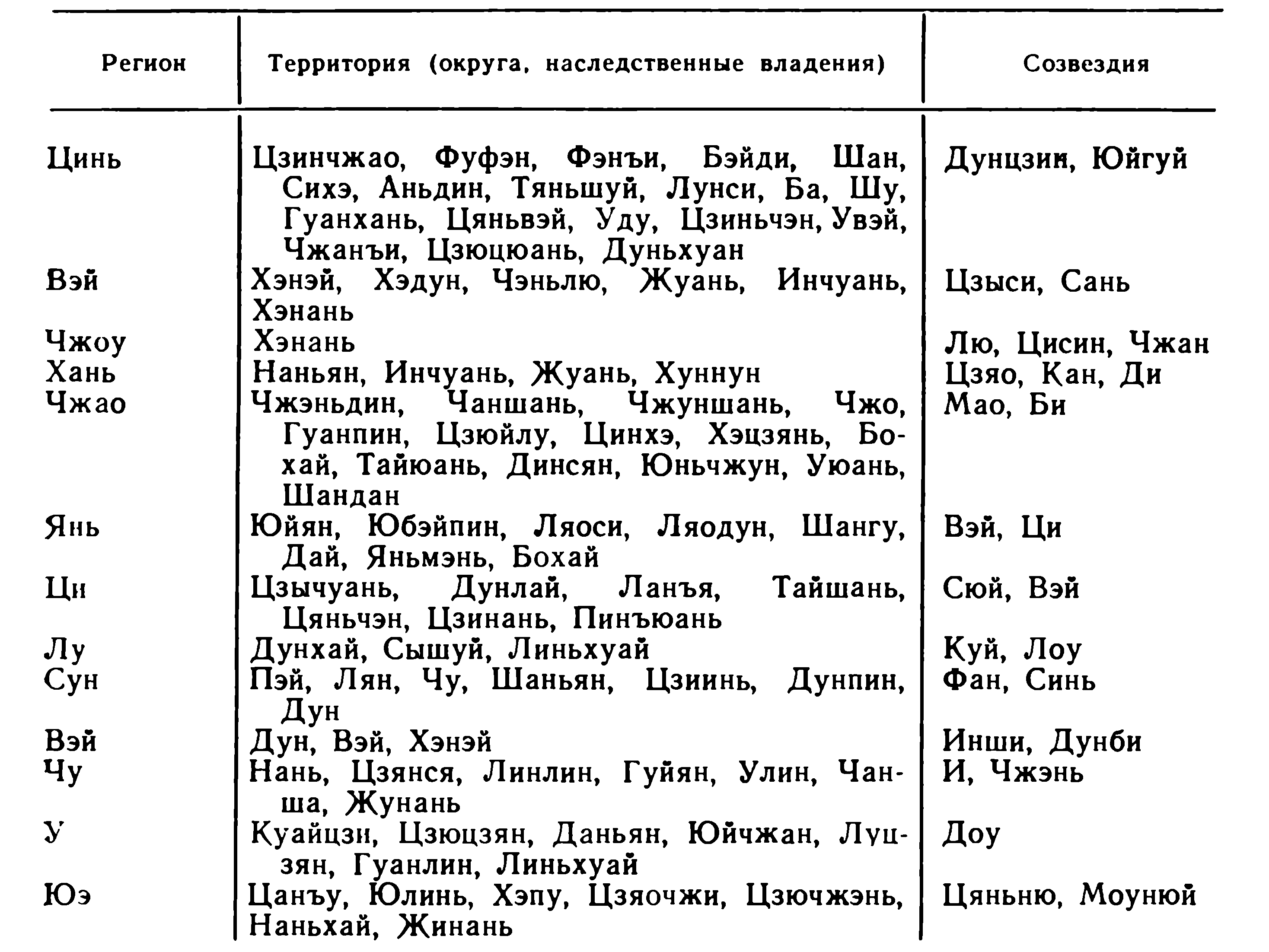 * см. М.В. Крюков, Л.С. Переломов, М.В. Софронов, Н.Н. Чебоксаров. Древние китайцы в эпоху централизованных империй. – М.: Главная редакция восточной литературы издательства «Наука». 1983. 175 с.Выполнил: студенткаОшкаева М.А.Научный руководитель:     к.ф.н., ст.преподавательЗельницкий А.Д.«Небеса» (тянь  天)Направления (фан 方)«Стоянки» (сю  宿)Равновесное небо
(цзюнь тянь 鈞天)Центр
(чжун-ян 中央)1. Рог; 2. Шея; 3. ОсноваТемно-голубое небо
(цан тянь 蒼天)Восток
(дун-фан 東方)4. Дом; 5. Сердце; 6. ХвостПеременное небо
(бянь тянь 變天)Северо-восток
(дун-бэй 東北)7. Корзина; 8. Ковш; 9. ВолопасСокровенное небо
(сюань тянь 玄天)Север
(бэй-фан 北方)10. Ожидающая дева; 11. Пустота; 12. Кровля; 13. Построенный домТемное небо
(ю тянь 幽天)Северо-запад
(си-бэй 西北)14. Восточная стена; 15. Скипетр; 16. ОковыСверкающее небо
(хао тянь 顥天)Запад
(си-фан 西方)17. Желудок; 18. Утиное гнездо; 19. ВилыКрасное небо
(чжу тянь 朱天)Юго-запад
(си-нань 西南)20. Морда; 21. Заслуги; 22. Восточный колодецОгненное небо
(янь тянь 炎天)Юг
(нань-фан 南方)23. Колесница чертей; 24. Ива; 25. СемизвездьеСветлое небо
(ян тянь 陽天)Юго-восток
(дун-нань 東南)26. Натянутый лук; 27. Крыло; 28. ПовозкаНебесное полеЗемля ПоднебеснойРавновесное небоЧжэн, СунТемно-голубое небоСун, ЯньПеременное небоЯнь, ЮэСокровенное небоУ, ЦиТемное небоВэй, ЛуСверкающее небоВэй*Красное небоЧжао, ЦиньОгненное небоЦинь, ЧжоуСветлое небоЧжоу, ЧуРайон ПоднебеснойЗвезды и созвездия, соответствующие районуЯньчжоуУгол, Шея, ОсноваЮйчжоуДом, СердцеЮжчоуХвост, КорзинаРайон рек и озерКовшЯнчжоуВоловод, СлужанкаЦинчжоуПустота, КровляБинчжоуПостроенный дом, Восточная стенаСюйчжоуСкипетр, Оковы, ЖелудокЦзичжоуВилыИчжоуМорда, ЗаслугиЮнчжоуВосточный колодец, Духи людейОбласть трехречья Сань-хэИзгиб, Семизвездие, Натянутый лукЦзинчжоуКрыло, Колесница